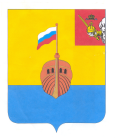 РЕВИЗИОННАЯ КОМИССИЯ ВЫТЕГОРСКОГО МУНИЦИПАЛЬНОГО РАЙОНА162900, Вологодская область, г. Вытегра, пр. Ленина, д.68тел. (81746) 2-22-03, факс (81746) ______,    e-mail: revkom@vytegra-adm.ruЗАКЛЮЧЕНИЕна проект решения Совета сельского поселения Девятинское15.06.2021 г.                                                                                г. Вытегра        Заключение Ревизионной комиссии Вытегорского муниципального района на проект решения Совета сельского поселения Девятинское «О внесении изменений в решение Совета сельского поселения Девятинское от 18.12.2020 № 49» подготовлено в соответствии с требованиями Бюджетного кодекса Российской Федерации, Положения о Ревизионной комиссии Вытегорского муниципального района, на основании заключённого соглашения между Советом сельского поселения Девятинское и Представительным Собранием Вытегорского муниципального района на 2021 год.         Проектом решения предлагается внести изменения в доходную и расходную части бюджета поселения на 2021 год. Изменения связаны с уточнением доходной части бюджета, дефицита бюджета. Внесение изменений является обоснованным и соответствующим требованиям Бюджетного кодекса Российской Федерации.         Проектом решения предлагается утвердить на 2021 год:- общий объем доходов в сумме 19332,9 тыс. рублей;- общий объем расходов в сумме 21416,1 тыс. рублей;- дефицит бюджета поселения – 2083,2 тыс. рублей.          В целом доходная часть бюджета на 2021 год увеличивается на 3014,0 тыс. рублей (+18,5 %). Налоговые и неналоговые доходы увеличатся на 155,0 тыс. рублей (доходы от реализации имущества согласно плану приватизации).  Безвозмездные поступления увеличатся на 2859,0 тыс. рублей: субсидии (прочие субсидии) увеличиваются на 1648,0 тыс. рублей, или на 53,9 % (на реализацию проекта «Народный бюджет»), утверждаются иные межбюджетные трансферты в объеме 3,0 тыс. рублей (из бюджета района на осуществление части полномочий в сфере градостроительной деятельности), утверждаются безвозмездные поступления от негосударственных организаций в объеме 1208,0 тыс. рублей (финансовая помощь АО «Белый Ручей»). Общий объем налоговых и неналоговых доходов составит 7603,0 тыс. рублей, или 39,3 % от общего объема доходов, объем безвозмездных поступлений составит 11729,9 тыс. рублей, их доля в общем объеме доходов – 60,7 %(+6,3%). Общий объем доходов бюджета поселения – 19332,9 тыс. рублей.         Согласно проекта решения общий объем расходов бюджета в 2021 году увеличится на 3773,0 тыс. рублей (+ 21,4 %) и составит 21416,1 тыс. рублей. Расходы увеличатся за счет увеличения доходной базы и за счет остатка средств на счетах по состоянию на 01.01.2021 года. Изменения приведены в Приложении 1 к Заключению.         Проектом решения увеличивается дефицит бюджета на 759,0 тыс. рублей, объем дефицита составит 2083,2 тыс. рублей. Источниками финансирования дефицита бюджета является изменение остатков средств на счетах бюджета по состоянию на 01 01.2021 года. Предлагаемый к утверждению объем дефицита соответствует нормам статьи 92.1 Бюджетного кодекса Российской Федерации.        Объем бюджетных ассигнований по разделу 01 «Общегосударственные вопросы» увеличится 421,0 тыс. рублей (+6,8 %).        Расходы по подразделу 0104 «Функционирование Правительства Российской Федерации, высших исполнительных органов государственной власти субъектов Российской Федерации, местной администрации» увеличатся на 223,0 тыс. рублей: на 220,0 тыс. рублей увеличатся расходы на обеспечение функционирования органов местного самоуправления (расходы на закупки), в объеме 3,0 тыс. рублей утверждаются расходы на решение вопросов местного значения межмуниципального значения в сфере градостроительной деятельности (решение Совета сельского поселения Девятинское от 12.03.2021 № 11 «Об определении органа местного самоуправления, уполномоченного на осуществление части полномочий в сфере градостроительной деятельности»).          По подразделу 0113 «Другие общегосударственные вопросы» расходы увеличатся на 198,0 тыс. рублей: на 3,0 тыс. рублей увеличатся расходы на выполнение других обязательств государства (кадастровые работы), утверждаются расходы в объеме 125,0 тыс. рублей на проведение мероприятий, посвященных празднованию Дню Победы (за счет финансовой помощи АО «Белый ручей»), на 70,0 тыс. рублей увеличатся расходы на содержание обслуживание казны.         Проектом решения предлагается увеличить на 980,5 тыс. рублей расходы на обеспечение мероприятий по пожарной безопасности по подразделу 0310 «Защита населения и территории от чрезвычайных ситуаций природного и техногенного характера, пожарная безопасность» раздела 03 «Национальная безопасность и правоохранительная деятельность»: на 150,0 тыс. рублей увеличатся расходы, связанные с обеспечением безопасности и жизнедеятельности (ремонт пожарного водоема), в объеме 830,5 тыс. рублей утверждаются расходы на мероприятия по реализации проекта «Народный бюджет» (субсидия из областного бюджета). Расходы по разделу составят 2332,4 тыс. рублей.         Увеличение расходов в разделе 05 «Жилищно-коммунальное хозяйство» составит 1575,6 тыс. рублей (+ 23,9 %). Расходы увеличатся по подразделу 0503 «Благоустройство»: на 272,6 тыс. рублей увеличатся расходы на прочие мероприятия по благоустройству, в объеме 1083,0 тыс. рублей утверждаются расходы благоустройство территории поселения (за счет финансовой помощи АО «Белый ручей»), на 210,0 тыс. рублей увеличиваются расходы на мероприятия по реализации проекта «Народный бюджет» (субсидия из областного бюджета), в объеме 10,0 тыс. рублей утверждаются расходы на благоустройство мест захоронений участников ВОВ.        По разделу 08 «Культура, кинематография» расходы увеличатся на 795,9 тыс. рублей, или на 36,0 %.         По подразделу 0801 «Культура» на 154,4 тыс. рублей увеличатся иные межбюджетные трансферты, перечисляемые в бюджет района на исполнение администрацией района полномочий в сфере культуры на территории поселения (решение Совета сельского поселения Девятинское от 19.04.2021 № 14).          По подразделу 0804 «Другие вопросы в области культуры, кинематографии» расходы увеличатся на 641,5 тыс. рублей: на 34,0 тыс. рублей увеличатся расходы на приобретение аппаратуры и материалов для нужд культуры, в объеме 607,5 тыс. рублей утверждаются расходы на мероприятия по реализации проекта «Народный бюджет» (субсидия из областного бюджета).        В результате изменений общий объем межбюджетных трансфертов, предоставляемых бюджету Вытегорского муниципального района из бюджета сельского поселения Девятинское на осуществление полномочий по решению вопросов местного значения в соответствии с заключенными соглашениями, составит 2570,2 тыс. рублей. Соответствующие изменения внесены в подпункт 1 пункта 9 решения от 18 декабря 2019 г. № 49 «О бюджете сельского поселения Девятинское на 2020 год и плановый период 2021и 2022 годов».          Проектом решения предлагается утвердить пунктом 10 объем межбюджетных трансфертов на 2021 год в сумме 3,0 тыс. рублей, предоставляемых бюджету сельского поселения Девятинское из бюджетов бюджетной системы Российской Федерации.             Проектом решения внесены изменения в доходную и расходную части бюджета на 2022 год.        Доходная часть бюджета уменьшена на 2638,6 тыс. рублей: исключены  прочие субсидии (на организацию уличного освещения). Объем безвозмездных поступлений в 2022 году составит 5828,2 тыс. рублей, общий объем доходов – 13412,2 тыс. рублей.        Расходы поселения уменьшатся на 2638,6 тыс. рублей: исключены расходы на организацию уличного освещения (раздел 05 «Жилищно-коммунальное хозяйство» подраздел 0502 «Коммунальное хозяйство») исполнение которых планировалось за счет соответствующей субсидии. Общий объем расходов по разделу составит 3998,7 тыс. рублей.         Проектом решения внесены изменения в финансирование муниципальной программы «Благоустройство территории сельского поселения Девятинское на 2021-2025 годы» на 2021 и 2022 годы. Общий объем средств, направляемый на реализацию муниципальной программы в 2021 году, увеличится на 1575,6 тыс. рублей и составит в 2021 году 8125,0 тыс. рублей, в 2022 году сократится на 2638,6 тыс. рублей и составит 3998,7 тыс. рублей.        Проектом решения внесены соответствующие изменения в приложения к решению от 18.12.2020 года № 49 «О бюджете сельского поселения Девятинское на 2021 год и плановый период 2022 и 2023 годов».  Выводы и предложения.         Представленный проект решения соответствует требованиям Бюджетного кодекса Российской Федерации, Положению о бюджетном процессе в сельском поселении Девятинское. Ревизионная комиссия ВМР рекомендует представленный проект к рассмотрению.  Аудитор Ревизионной комиссии                                                   О.Е. Нестерова Утверждено решением о бюджете от 18.12.2020 г. № 49Предлагаемые проектом решения изменения Изменение% изменения, %Доля в общих доходах после уточнения (%)Доходы всего (тыс. руб.)16318,919332,93014,018,5%100,0%Налоговые и неналоговые доходы7448,07603,0155,02,1%39,3%Безвозмездные поступления, в том числе:8870,911729,92859,032,2%60,7%Дотации 5402,25402,20,00,0%27,9%Субсидии3057,84705,81648,053,9%24,3%Субвенции263,2263,20,00,0%1,4%Иные межбюджетные трансферты 0,03,03,00,0%0,0%Безвозмездные поступления от негосударственных организаций0,01208,01208,00,0%6,2%Прочие безвозмездные поступления147,7147,70,00,0%0,8%